Nombre:______________________________________________Indicaciones: Trabaja con un adulto que te leerá  el siguiente cuento y descubre el valor de la compasión.“La compasión”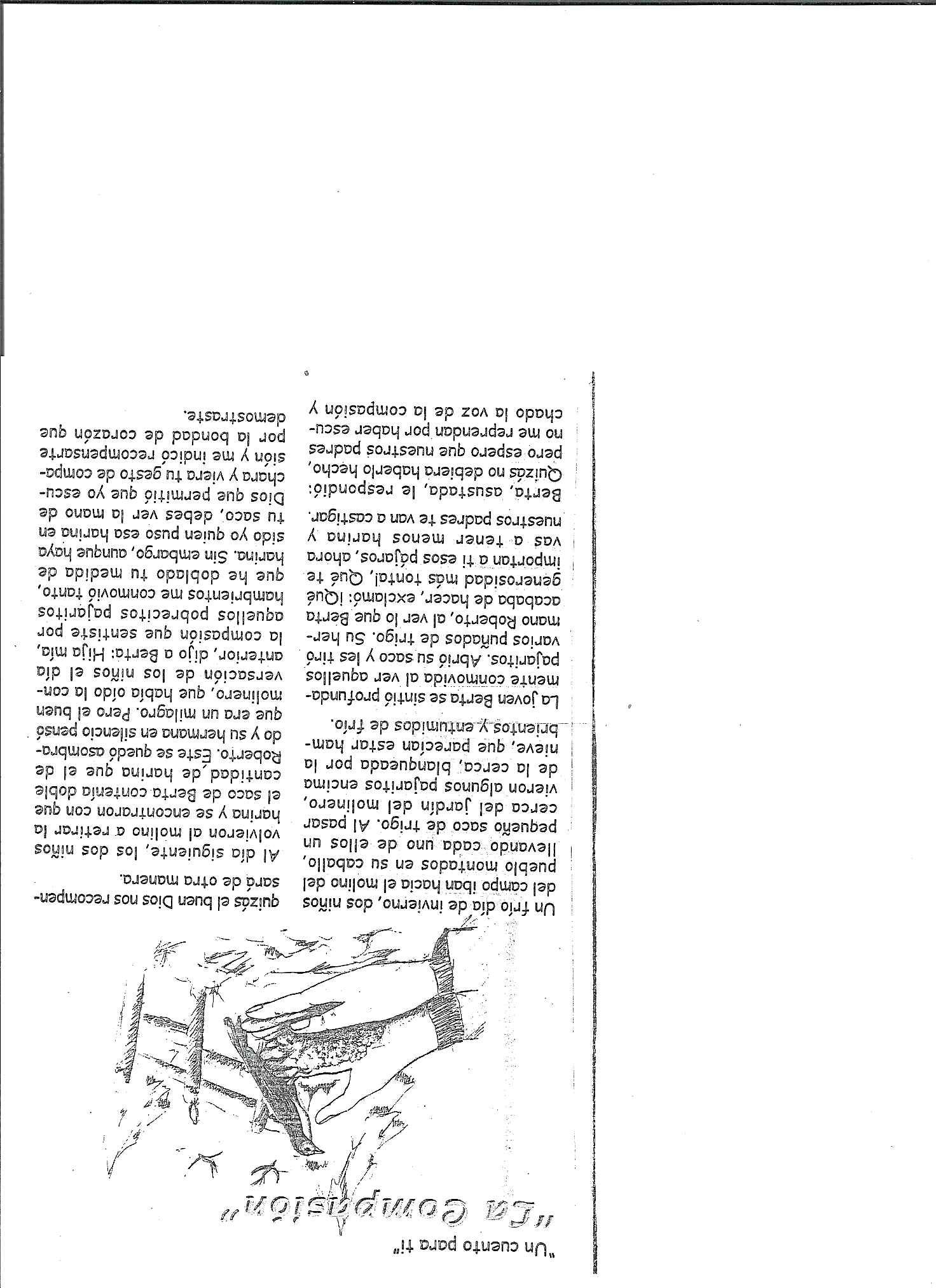 Responde:¿Qué hizo Berta?Vendió el trigo.Le dio trigo a los pájaros.Se burló de su hermano.Regaló el trigo a su padre.En la familia aprendemos a vivir los valores y actitudes que demuestran que Jesús es nuestro Maestro.OBJETIVOS: La familia, formadora de valores.Dibuja una acción compasiva vivida en tu familia.Dibuja la actitud compasiva con vecinos u otras personas que sufren.